ZadanieW arkuszu kalkulacyjnym należy stworzyć arkusz według poniższego wzoru.Przyciski sterują wartościami  i , które mogą przyjmować wartości od -20 do 20.W tabeli obliczane są wartość wyrażenia , dla x od -10 do 10. Na ich podstawie tworzony jest wykres. Skala osi x: od -10 do 10. Skala osi y: od -100 do 100.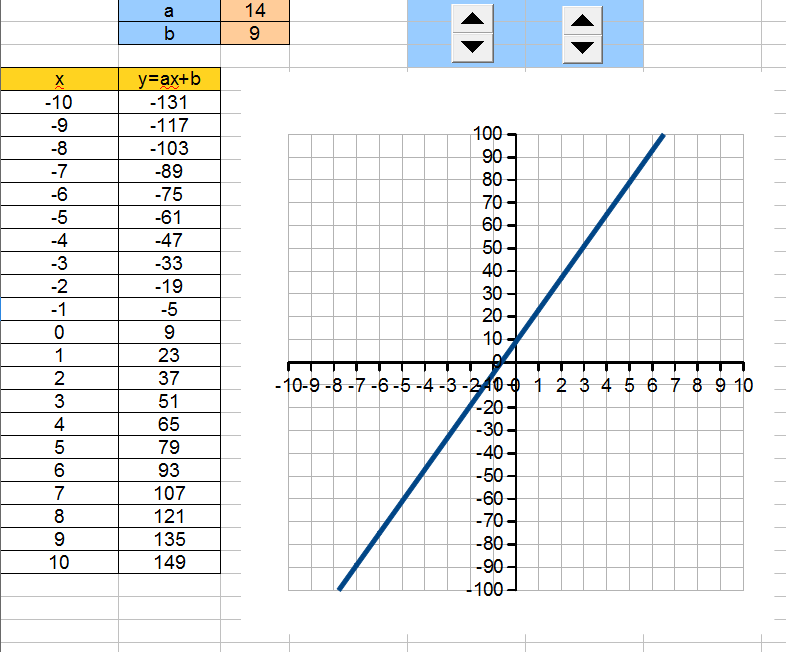 